Rubrik Penilaian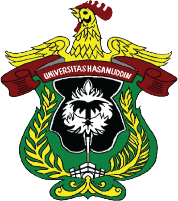 UNIVERSITAS HASANUDDINFAKULTAS TEKNIKTEKNIK GEOLOGIUNIVERSITAS HASANUDDINFAKULTAS TEKNIKTEKNIK GEOLOGIUNIVERSITAS HASANUDDINFAKULTAS TEKNIKTEKNIK GEOLOGIUNIVERSITAS HASANUDDINFAKULTAS TEKNIKTEKNIK GEOLOGIUNIVERSITAS HASANUDDINFAKULTAS TEKNIKTEKNIK GEOLOGIUNIVERSITAS HASANUDDINFAKULTAS TEKNIKTEKNIK GEOLOGIUNIVERSITAS HASANUDDINFAKULTAS TEKNIKTEKNIK GEOLOGIUNIVERSITAS HASANUDDINFAKULTAS TEKNIKTEKNIK GEOLOGIUNIVERSITAS HASANUDDINFAKULTAS TEKNIKTEKNIK GEOLOGIUNIVERSITAS HASANUDDINFAKULTAS TEKNIKTEKNIK GEOLOGIUNIVERSITAS HASANUDDINFAKULTAS TEKNIKTEKNIK GEOLOGIKode DokumenSW-D611-17Kode DokumenSW-D611-17RENCANA PEMBELAJARAN SEMESTERRENCANA PEMBELAJARAN SEMESTERRENCANA PEMBELAJARAN SEMESTERRENCANA PEMBELAJARAN SEMESTERRENCANA PEMBELAJARAN SEMESTERRENCANA PEMBELAJARAN SEMESTERRENCANA PEMBELAJARAN SEMESTERRENCANA PEMBELAJARAN SEMESTERRENCANA PEMBELAJARAN SEMESTERRENCANA PEMBELAJARAN SEMESTERRENCANA PEMBELAJARAN SEMESTERRENCANA PEMBELAJARAN SEMESTERRENCANA PEMBELAJARAN SEMESTERRENCANA PEMBELAJARAN SEMESTERMATA KULIAH (MK)MATA KULIAH (MK)MATA KULIAH (MK)MATA KULIAH (MK)MATA KULIAH (MK)KODERumpun MKRumpun MKRumpun MKBOBOT (SKS)BOBOT (SKS)SEMESTERSEMESTERTgl PenyusunanMatematika GeologiMatematika GeologiMatematika GeologiMatematika GeologiMatematika Geologi21D06121002Matematika dan Ilmu Pengetahuan AlamMatematika dan Ilmu Pengetahuan AlamMatematika dan Ilmu Pengetahuan AlamT=1P=144Juni 2023OTORISASITM=Tatap Muka, PT=Penugasan Terstruktur, BM=Belajar mandiri.S= Sikap, P= Pengetahuan, KU= Keterampilan Umum, KK= Keterampilan KhususOTORISASITM=Tatap Muka, PT=Penugasan Terstruktur, BM=Belajar mandiri.S= Sikap, P= Pengetahuan, KU= Keterampilan Umum, KK= Keterampilan KhususOTORISASITM=Tatap Muka, PT=Penugasan Terstruktur, BM=Belajar mandiri.S= Sikap, P= Pengetahuan, KU= Keterampilan Umum, KK= Keterampilan KhususOTORISASITM=Tatap Muka, PT=Penugasan Terstruktur, BM=Belajar mandiri.S= Sikap, P= Pengetahuan, KU= Keterampilan Umum, KK= Keterampilan KhususOTORISASITM=Tatap Muka, PT=Penugasan Terstruktur, BM=Belajar mandiri.S= Sikap, P= Pengetahuan, KU= Keterampilan Umum, KK= Keterampilan KhususPengembang RPSPengembang RPSKoordinator RMKKoordinator RMKKoordinator RMKKoordinator RMKKetua PRODIKetua PRODIKetua PRODIOTORISASITM=Tatap Muka, PT=Penugasan Terstruktur, BM=Belajar mandiri.S= Sikap, P= Pengetahuan, KU= Keterampilan Umum, KK= Keterampilan KhususOTORISASITM=Tatap Muka, PT=Penugasan Terstruktur, BM=Belajar mandiri.S= Sikap, P= Pengetahuan, KU= Keterampilan Umum, KK= Keterampilan KhususOTORISASITM=Tatap Muka, PT=Penugasan Terstruktur, BM=Belajar mandiri.S= Sikap, P= Pengetahuan, KU= Keterampilan Umum, KK= Keterampilan KhususOTORISASITM=Tatap Muka, PT=Penugasan Terstruktur, BM=Belajar mandiri.S= Sikap, P= Pengetahuan, KU= Keterampilan Umum, KK= Keterampilan KhususOTORISASITM=Tatap Muka, PT=Penugasan Terstruktur, BM=Belajar mandiri.S= Sikap, P= Pengetahuan, KU= Keterampilan Umum, KK= Keterampilan KhususAdi TonggirohAdi TonggirohAdi TonggirohAdi TonggirohAdi TonggirohAdi TonggirohHendra PachriHendra PachriHendra PachriCapaian Pembelajaran (CP)CPL-PRODI yang dibebankan pada MKCPL-PRODI yang dibebankan pada MKCPL-PRODI yang dibebankan pada MKCPL-PRODI yang dibebankan pada MKCPL-PRODI yang dibebankan pada MKCPL-PRODI yang dibebankan pada MKIndikator Kinerja (IK)Indikator Kinerja (IK)Indikator Kinerja (IK)Indikator Kinerja (IK)Indikator Kinerja (IK)Indikator Kinerja (IK)Indikator Kinerja (IK)Capaian Pembelajaran (CP)CP-1Mampu menerapkan pengetahuan matematika, sains dasar, dan teknologi informasi untuk mendapatkan pemahaman komprehensif tentang teknik geologi yang berasaskan pemikiran logis, kritis, dan sistematisMampu menerapkan pengetahuan matematika, sains dasar, dan teknologi informasi untuk mendapatkan pemahaman komprehensif tentang teknik geologi yang berasaskan pemikiran logis, kritis, dan sistematisMampu menerapkan pengetahuan matematika, sains dasar, dan teknologi informasi untuk mendapatkan pemahaman komprehensif tentang teknik geologi yang berasaskan pemikiran logis, kritis, dan sistematisMampu menerapkan pengetahuan matematika, sains dasar, dan teknologi informasi untuk mendapatkan pemahaman komprehensif tentang teknik geologi yang berasaskan pemikiran logis, kritis, dan sistematisMampu menerapkan pengetahuan matematika, sains dasar, dan teknologi informasi untuk mendapatkan pemahaman komprehensif tentang teknik geologi yang berasaskan pemikiran logis, kritis, dan sistematisP1P2P3Mampu mengindentifikasi permasalahan lewat pemikiran yang kritisMampu mengintegrasikan matematika dan sains dasar kedalam ilmu-ilmu geologi.Mampu mendesain konsep dasar geologi dengan menerapkan pengetahuan matematika dan sains dasarMampu mengindentifikasi permasalahan lewat pemikiran yang kritisMampu mengintegrasikan matematika dan sains dasar kedalam ilmu-ilmu geologi.Mampu mendesain konsep dasar geologi dengan menerapkan pengetahuan matematika dan sains dasarMampu mengindentifikasi permasalahan lewat pemikiran yang kritisMampu mengintegrasikan matematika dan sains dasar kedalam ilmu-ilmu geologi.Mampu mendesain konsep dasar geologi dengan menerapkan pengetahuan matematika dan sains dasarMampu mengindentifikasi permasalahan lewat pemikiran yang kritisMampu mengintegrasikan matematika dan sains dasar kedalam ilmu-ilmu geologi.Mampu mendesain konsep dasar geologi dengan menerapkan pengetahuan matematika dan sains dasarMampu mengindentifikasi permasalahan lewat pemikiran yang kritisMampu mengintegrasikan matematika dan sains dasar kedalam ilmu-ilmu geologi.Mampu mendesain konsep dasar geologi dengan menerapkan pengetahuan matematika dan sains dasarMampu mengindentifikasi permasalahan lewat pemikiran yang kritisMampu mengintegrasikan matematika dan sains dasar kedalam ilmu-ilmu geologi.Mampu mendesain konsep dasar geologi dengan menerapkan pengetahuan matematika dan sains dasarCapaian Pembelajaran (CP)Capaian Pembelajaran Mata Kuliah (CPMK)Capaian Pembelajaran Mata Kuliah (CPMK)Capaian Pembelajaran Mata Kuliah (CPMK)Capaian Pembelajaran Mata Kuliah (CPMK)Capaian Pembelajaran Mata Kuliah (CPMK)Capaian Pembelajaran Mata Kuliah (CPMK)Capaian Pembelajaran (CP)CPMK-1CPMK-2 CPMK-3 CPMK-4CPMK-1CPMK-2 CPMK-3 CPMK-4Memahami konsep matematika dasar yang relevan dalam geologi.Memahami pentingnya penggunaan matematika dalam pengambilan keputusan geologi.Menerapkan metode matematika dalam analisis dan pemodelan geologi.Mampu menggunakan perangkat lunak komputer untuk analisis dan pemodelan matematika dalam konteks geologi.Memahami konsep matematika dasar yang relevan dalam geologi.Memahami pentingnya penggunaan matematika dalam pengambilan keputusan geologi.Menerapkan metode matematika dalam analisis dan pemodelan geologi.Mampu menggunakan perangkat lunak komputer untuk analisis dan pemodelan matematika dalam konteks geologi.Memahami konsep matematika dasar yang relevan dalam geologi.Memahami pentingnya penggunaan matematika dalam pengambilan keputusan geologi.Menerapkan metode matematika dalam analisis dan pemodelan geologi.Mampu menggunakan perangkat lunak komputer untuk analisis dan pemodelan matematika dalam konteks geologi.Memahami konsep matematika dasar yang relevan dalam geologi.Memahami pentingnya penggunaan matematika dalam pengambilan keputusan geologi.Menerapkan metode matematika dalam analisis dan pemodelan geologi.Mampu menggunakan perangkat lunak komputer untuk analisis dan pemodelan matematika dalam konteks geologi.Memahami konsep matematika dasar yang relevan dalam geologi.Memahami pentingnya penggunaan matematika dalam pengambilan keputusan geologi.Menerapkan metode matematika dalam analisis dan pemodelan geologi.Mampu menggunakan perangkat lunak komputer untuk analisis dan pemodelan matematika dalam konteks geologi.Memahami konsep matematika dasar yang relevan dalam geologi.Memahami pentingnya penggunaan matematika dalam pengambilan keputusan geologi.Menerapkan metode matematika dalam analisis dan pemodelan geologi.Mampu menggunakan perangkat lunak komputer untuk analisis dan pemodelan matematika dalam konteks geologi.Memahami konsep matematika dasar yang relevan dalam geologi.Memahami pentingnya penggunaan matematika dalam pengambilan keputusan geologi.Menerapkan metode matematika dalam analisis dan pemodelan geologi.Mampu menggunakan perangkat lunak komputer untuk analisis dan pemodelan matematika dalam konteks geologi.Memahami konsep matematika dasar yang relevan dalam geologi.Memahami pentingnya penggunaan matematika dalam pengambilan keputusan geologi.Menerapkan metode matematika dalam analisis dan pemodelan geologi.Mampu menggunakan perangkat lunak komputer untuk analisis dan pemodelan matematika dalam konteks geologi.Memahami konsep matematika dasar yang relevan dalam geologi.Memahami pentingnya penggunaan matematika dalam pengambilan keputusan geologi.Menerapkan metode matematika dalam analisis dan pemodelan geologi.Mampu menggunakan perangkat lunak komputer untuk analisis dan pemodelan matematika dalam konteks geologi.Memahami konsep matematika dasar yang relevan dalam geologi.Memahami pentingnya penggunaan matematika dalam pengambilan keputusan geologi.Menerapkan metode matematika dalam analisis dan pemodelan geologi.Mampu menggunakan perangkat lunak komputer untuk analisis dan pemodelan matematika dalam konteks geologi.Memahami konsep matematika dasar yang relevan dalam geologi.Memahami pentingnya penggunaan matematika dalam pengambilan keputusan geologi.Menerapkan metode matematika dalam analisis dan pemodelan geologi.Mampu menggunakan perangkat lunak komputer untuk analisis dan pemodelan matematika dalam konteks geologi.Capaian Pembelajaran (CP)CPL  Sub-CPMKCPL  Sub-CPMKCPL  Sub-CPMKCPL  Sub-CPMKCPL  Sub-CPMKCPL  Sub-CPMKCapaian Pembelajaran (CP)Sub-CPMK 1Sub-CPMK 2Sub-CPMK 3Sub-CPMK 4Sub-CPMK 1Sub-CPMK 2Sub-CPMK 3Sub-CPMK 4Sub-CPMK 1Sub-CPMK 2Sub-CPMK 3Sub-CPMK 4Mampu memahami materi terkait operasi matematika.Mampu memahami materi terkait persamaan dan fungsi matematika.Mampu memahami materi terkait logaritma dan eksponensial.Mampu memahami statistik dasar dan melakukan analisis data.Mampu melakukan interpolasi dan ekstrapolasi data geologi.Mampu menyelesaian persamaan diferensial biasa (ODE) dalam konteks geologi.Mampu memahami metode integrasi numerik untuk perhitungan volume dan luas.Mampu memahami materi terkait konsep regresi linier dan nonlinier.Mampu menganalisis korelasi untuk mengevaluasi hubungan antara variabel geologi.Mampu menggunakan perangkat lunak statistik untuk analisis regresi dan korelasi.Mampu membuat pemodelan fungsi dan persamaan matematika dalam geologi.Mampu membuat pemodelan distribusi dan interpolasi spasial data geologi.Mampu membuat pemodelan proses geologi seperti aliran fluida, perambatan panas, dan migrasi fluida.Mampu menganalisis risiko dan ketidakpastian dalam pengambilan keputusan geologi.Mampu menggunakan pemodelan matematika dalam perencanaan eksplorasi dan pengembangan sumber daya alam.Mampu melakukan pengambilan keputusan geologi berdasarkan analisis matematika.Mampu memahami materi terkait operasi matematika.Mampu memahami materi terkait persamaan dan fungsi matematika.Mampu memahami materi terkait logaritma dan eksponensial.Mampu memahami statistik dasar dan melakukan analisis data.Mampu melakukan interpolasi dan ekstrapolasi data geologi.Mampu menyelesaian persamaan diferensial biasa (ODE) dalam konteks geologi.Mampu memahami metode integrasi numerik untuk perhitungan volume dan luas.Mampu memahami materi terkait konsep regresi linier dan nonlinier.Mampu menganalisis korelasi untuk mengevaluasi hubungan antara variabel geologi.Mampu menggunakan perangkat lunak statistik untuk analisis regresi dan korelasi.Mampu membuat pemodelan fungsi dan persamaan matematika dalam geologi.Mampu membuat pemodelan distribusi dan interpolasi spasial data geologi.Mampu membuat pemodelan proses geologi seperti aliran fluida, perambatan panas, dan migrasi fluida.Mampu menganalisis risiko dan ketidakpastian dalam pengambilan keputusan geologi.Mampu menggunakan pemodelan matematika dalam perencanaan eksplorasi dan pengembangan sumber daya alam.Mampu melakukan pengambilan keputusan geologi berdasarkan analisis matematika.Mampu memahami materi terkait operasi matematika.Mampu memahami materi terkait persamaan dan fungsi matematika.Mampu memahami materi terkait logaritma dan eksponensial.Mampu memahami statistik dasar dan melakukan analisis data.Mampu melakukan interpolasi dan ekstrapolasi data geologi.Mampu menyelesaian persamaan diferensial biasa (ODE) dalam konteks geologi.Mampu memahami metode integrasi numerik untuk perhitungan volume dan luas.Mampu memahami materi terkait konsep regresi linier dan nonlinier.Mampu menganalisis korelasi untuk mengevaluasi hubungan antara variabel geologi.Mampu menggunakan perangkat lunak statistik untuk analisis regresi dan korelasi.Mampu membuat pemodelan fungsi dan persamaan matematika dalam geologi.Mampu membuat pemodelan distribusi dan interpolasi spasial data geologi.Mampu membuat pemodelan proses geologi seperti aliran fluida, perambatan panas, dan migrasi fluida.Mampu menganalisis risiko dan ketidakpastian dalam pengambilan keputusan geologi.Mampu menggunakan pemodelan matematika dalam perencanaan eksplorasi dan pengembangan sumber daya alam.Mampu melakukan pengambilan keputusan geologi berdasarkan analisis matematika.Mampu memahami materi terkait operasi matematika.Mampu memahami materi terkait persamaan dan fungsi matematika.Mampu memahami materi terkait logaritma dan eksponensial.Mampu memahami statistik dasar dan melakukan analisis data.Mampu melakukan interpolasi dan ekstrapolasi data geologi.Mampu menyelesaian persamaan diferensial biasa (ODE) dalam konteks geologi.Mampu memahami metode integrasi numerik untuk perhitungan volume dan luas.Mampu memahami materi terkait konsep regresi linier dan nonlinier.Mampu menganalisis korelasi untuk mengevaluasi hubungan antara variabel geologi.Mampu menggunakan perangkat lunak statistik untuk analisis regresi dan korelasi.Mampu membuat pemodelan fungsi dan persamaan matematika dalam geologi.Mampu membuat pemodelan distribusi dan interpolasi spasial data geologi.Mampu membuat pemodelan proses geologi seperti aliran fluida, perambatan panas, dan migrasi fluida.Mampu menganalisis risiko dan ketidakpastian dalam pengambilan keputusan geologi.Mampu menggunakan pemodelan matematika dalam perencanaan eksplorasi dan pengembangan sumber daya alam.Mampu melakukan pengambilan keputusan geologi berdasarkan analisis matematika.Mampu memahami materi terkait operasi matematika.Mampu memahami materi terkait persamaan dan fungsi matematika.Mampu memahami materi terkait logaritma dan eksponensial.Mampu memahami statistik dasar dan melakukan analisis data.Mampu melakukan interpolasi dan ekstrapolasi data geologi.Mampu menyelesaian persamaan diferensial biasa (ODE) dalam konteks geologi.Mampu memahami metode integrasi numerik untuk perhitungan volume dan luas.Mampu memahami materi terkait konsep regresi linier dan nonlinier.Mampu menganalisis korelasi untuk mengevaluasi hubungan antara variabel geologi.Mampu menggunakan perangkat lunak statistik untuk analisis regresi dan korelasi.Mampu membuat pemodelan fungsi dan persamaan matematika dalam geologi.Mampu membuat pemodelan distribusi dan interpolasi spasial data geologi.Mampu membuat pemodelan proses geologi seperti aliran fluida, perambatan panas, dan migrasi fluida.Mampu menganalisis risiko dan ketidakpastian dalam pengambilan keputusan geologi.Mampu menggunakan pemodelan matematika dalam perencanaan eksplorasi dan pengembangan sumber daya alam.Mampu melakukan pengambilan keputusan geologi berdasarkan analisis matematika.Mampu memahami materi terkait operasi matematika.Mampu memahami materi terkait persamaan dan fungsi matematika.Mampu memahami materi terkait logaritma dan eksponensial.Mampu memahami statistik dasar dan melakukan analisis data.Mampu melakukan interpolasi dan ekstrapolasi data geologi.Mampu menyelesaian persamaan diferensial biasa (ODE) dalam konteks geologi.Mampu memahami metode integrasi numerik untuk perhitungan volume dan luas.Mampu memahami materi terkait konsep regresi linier dan nonlinier.Mampu menganalisis korelasi untuk mengevaluasi hubungan antara variabel geologi.Mampu menggunakan perangkat lunak statistik untuk analisis regresi dan korelasi.Mampu membuat pemodelan fungsi dan persamaan matematika dalam geologi.Mampu membuat pemodelan distribusi dan interpolasi spasial data geologi.Mampu membuat pemodelan proses geologi seperti aliran fluida, perambatan panas, dan migrasi fluida.Mampu menganalisis risiko dan ketidakpastian dalam pengambilan keputusan geologi.Mampu menggunakan pemodelan matematika dalam perencanaan eksplorasi dan pengembangan sumber daya alam.Mampu melakukan pengambilan keputusan geologi berdasarkan analisis matematika.Mampu memahami materi terkait operasi matematika.Mampu memahami materi terkait persamaan dan fungsi matematika.Mampu memahami materi terkait logaritma dan eksponensial.Mampu memahami statistik dasar dan melakukan analisis data.Mampu melakukan interpolasi dan ekstrapolasi data geologi.Mampu menyelesaian persamaan diferensial biasa (ODE) dalam konteks geologi.Mampu memahami metode integrasi numerik untuk perhitungan volume dan luas.Mampu memahami materi terkait konsep regresi linier dan nonlinier.Mampu menganalisis korelasi untuk mengevaluasi hubungan antara variabel geologi.Mampu menggunakan perangkat lunak statistik untuk analisis regresi dan korelasi.Mampu membuat pemodelan fungsi dan persamaan matematika dalam geologi.Mampu membuat pemodelan distribusi dan interpolasi spasial data geologi.Mampu membuat pemodelan proses geologi seperti aliran fluida, perambatan panas, dan migrasi fluida.Mampu menganalisis risiko dan ketidakpastian dalam pengambilan keputusan geologi.Mampu menggunakan pemodelan matematika dalam perencanaan eksplorasi dan pengembangan sumber daya alam.Mampu melakukan pengambilan keputusan geologi berdasarkan analisis matematika.Mampu memahami materi terkait operasi matematika.Mampu memahami materi terkait persamaan dan fungsi matematika.Mampu memahami materi terkait logaritma dan eksponensial.Mampu memahami statistik dasar dan melakukan analisis data.Mampu melakukan interpolasi dan ekstrapolasi data geologi.Mampu menyelesaian persamaan diferensial biasa (ODE) dalam konteks geologi.Mampu memahami metode integrasi numerik untuk perhitungan volume dan luas.Mampu memahami materi terkait konsep regresi linier dan nonlinier.Mampu menganalisis korelasi untuk mengevaluasi hubungan antara variabel geologi.Mampu menggunakan perangkat lunak statistik untuk analisis regresi dan korelasi.Mampu membuat pemodelan fungsi dan persamaan matematika dalam geologi.Mampu membuat pemodelan distribusi dan interpolasi spasial data geologi.Mampu membuat pemodelan proses geologi seperti aliran fluida, perambatan panas, dan migrasi fluida.Mampu menganalisis risiko dan ketidakpastian dalam pengambilan keputusan geologi.Mampu menggunakan pemodelan matematika dalam perencanaan eksplorasi dan pengembangan sumber daya alam.Mampu melakukan pengambilan keputusan geologi berdasarkan analisis matematika.Mampu memahami materi terkait operasi matematika.Mampu memahami materi terkait persamaan dan fungsi matematika.Mampu memahami materi terkait logaritma dan eksponensial.Mampu memahami statistik dasar dan melakukan analisis data.Mampu melakukan interpolasi dan ekstrapolasi data geologi.Mampu menyelesaian persamaan diferensial biasa (ODE) dalam konteks geologi.Mampu memahami metode integrasi numerik untuk perhitungan volume dan luas.Mampu memahami materi terkait konsep regresi linier dan nonlinier.Mampu menganalisis korelasi untuk mengevaluasi hubungan antara variabel geologi.Mampu menggunakan perangkat lunak statistik untuk analisis regresi dan korelasi.Mampu membuat pemodelan fungsi dan persamaan matematika dalam geologi.Mampu membuat pemodelan distribusi dan interpolasi spasial data geologi.Mampu membuat pemodelan proses geologi seperti aliran fluida, perambatan panas, dan migrasi fluida.Mampu menganalisis risiko dan ketidakpastian dalam pengambilan keputusan geologi.Mampu menggunakan pemodelan matematika dalam perencanaan eksplorasi dan pengembangan sumber daya alam.Mampu melakukan pengambilan keputusan geologi berdasarkan analisis matematika.Mampu memahami materi terkait operasi matematika.Mampu memahami materi terkait persamaan dan fungsi matematika.Mampu memahami materi terkait logaritma dan eksponensial.Mampu memahami statistik dasar dan melakukan analisis data.Mampu melakukan interpolasi dan ekstrapolasi data geologi.Mampu menyelesaian persamaan diferensial biasa (ODE) dalam konteks geologi.Mampu memahami metode integrasi numerik untuk perhitungan volume dan luas.Mampu memahami materi terkait konsep regresi linier dan nonlinier.Mampu menganalisis korelasi untuk mengevaluasi hubungan antara variabel geologi.Mampu menggunakan perangkat lunak statistik untuk analisis regresi dan korelasi.Mampu membuat pemodelan fungsi dan persamaan matematika dalam geologi.Mampu membuat pemodelan distribusi dan interpolasi spasial data geologi.Mampu membuat pemodelan proses geologi seperti aliran fluida, perambatan panas, dan migrasi fluida.Mampu menganalisis risiko dan ketidakpastian dalam pengambilan keputusan geologi.Mampu menggunakan pemodelan matematika dalam perencanaan eksplorasi dan pengembangan sumber daya alam.Mampu melakukan pengambilan keputusan geologi berdasarkan analisis matematika.Deskripsi Singkat Mata KuliahMata kuliah ini bertujuan untuk memperkenalkan konsep matematika yang digunakan dalam analisis dan pemodelan dalam bidang geologi. Mahasiswa akan belajar tentang aplikasi matematika dalam pemahaman geologi dan pengambilan keputusan berdasarkan data matematikaMata kuliah ini bertujuan untuk memperkenalkan konsep matematika yang digunakan dalam analisis dan pemodelan dalam bidang geologi. Mahasiswa akan belajar tentang aplikasi matematika dalam pemahaman geologi dan pengambilan keputusan berdasarkan data matematikaMata kuliah ini bertujuan untuk memperkenalkan konsep matematika yang digunakan dalam analisis dan pemodelan dalam bidang geologi. Mahasiswa akan belajar tentang aplikasi matematika dalam pemahaman geologi dan pengambilan keputusan berdasarkan data matematikaMata kuliah ini bertujuan untuk memperkenalkan konsep matematika yang digunakan dalam analisis dan pemodelan dalam bidang geologi. Mahasiswa akan belajar tentang aplikasi matematika dalam pemahaman geologi dan pengambilan keputusan berdasarkan data matematikaMata kuliah ini bertujuan untuk memperkenalkan konsep matematika yang digunakan dalam analisis dan pemodelan dalam bidang geologi. Mahasiswa akan belajar tentang aplikasi matematika dalam pemahaman geologi dan pengambilan keputusan berdasarkan data matematikaMata kuliah ini bertujuan untuk memperkenalkan konsep matematika yang digunakan dalam analisis dan pemodelan dalam bidang geologi. Mahasiswa akan belajar tentang aplikasi matematika dalam pemahaman geologi dan pengambilan keputusan berdasarkan data matematikaMata kuliah ini bertujuan untuk memperkenalkan konsep matematika yang digunakan dalam analisis dan pemodelan dalam bidang geologi. Mahasiswa akan belajar tentang aplikasi matematika dalam pemahaman geologi dan pengambilan keputusan berdasarkan data matematikaMata kuliah ini bertujuan untuk memperkenalkan konsep matematika yang digunakan dalam analisis dan pemodelan dalam bidang geologi. Mahasiswa akan belajar tentang aplikasi matematika dalam pemahaman geologi dan pengambilan keputusan berdasarkan data matematikaMata kuliah ini bertujuan untuk memperkenalkan konsep matematika yang digunakan dalam analisis dan pemodelan dalam bidang geologi. Mahasiswa akan belajar tentang aplikasi matematika dalam pemahaman geologi dan pengambilan keputusan berdasarkan data matematikaMata kuliah ini bertujuan untuk memperkenalkan konsep matematika yang digunakan dalam analisis dan pemodelan dalam bidang geologi. Mahasiswa akan belajar tentang aplikasi matematika dalam pemahaman geologi dan pengambilan keputusan berdasarkan data matematikaMata kuliah ini bertujuan untuk memperkenalkan konsep matematika yang digunakan dalam analisis dan pemodelan dalam bidang geologi. Mahasiswa akan belajar tentang aplikasi matematika dalam pemahaman geologi dan pengambilan keputusan berdasarkan data matematikaMata kuliah ini bertujuan untuk memperkenalkan konsep matematika yang digunakan dalam analisis dan pemodelan dalam bidang geologi. Mahasiswa akan belajar tentang aplikasi matematika dalam pemahaman geologi dan pengambilan keputusan berdasarkan data matematikaMata kuliah ini bertujuan untuk memperkenalkan konsep matematika yang digunakan dalam analisis dan pemodelan dalam bidang geologi. Mahasiswa akan belajar tentang aplikasi matematika dalam pemahaman geologi dan pengambilan keputusan berdasarkan data matematikaBahan Kajian / Materi Pembelajaran1. Konsep Matematika DasarOperasi matematika .Persamaan dan fungsi matematika.Logaritma dan eksponensial.Statistik dasar dan analisis data.2. Metode Numerik dalam GeologiInterpolasi dan ekstrapolasi data geologi.Penyelesaian persamaan diferensial biasa (ODE) dalam konteks geologi.Metode integrasi numerik untuk perhitungan volume dan luas.3. Analisis Regresi dan KorelasiKonsep regresi linier dan nonlinier.Analisis korelasi untuk mengevaluasi hubungan antara variabel geologi.Penggunaan perangkat lunak statistik untuk analisis regresi dan korelasi.4. Pemodelan Matematika dalam GeologiPemodelan fungsi dan persamaan matematika dalam geologi.Pemodelan distribusi dan interpolasi spasial data geologi.Pemodelan proses geologi seperti aliran fluida, perambatan panas, dan migrasi fluida.5. Pengambilan Keputusan GeologiAnalisis risiko dan ketidakpastian dalam pengambilan keputusan geologi.Penggunaan model matematika dalam perencanaan eksplorasi dan pengembangan sumber daya alam.Studi kasus pengambilan keputusan geologi berdasarkan analisis matematika.1. Konsep Matematika DasarOperasi matematika .Persamaan dan fungsi matematika.Logaritma dan eksponensial.Statistik dasar dan analisis data.2. Metode Numerik dalam GeologiInterpolasi dan ekstrapolasi data geologi.Penyelesaian persamaan diferensial biasa (ODE) dalam konteks geologi.Metode integrasi numerik untuk perhitungan volume dan luas.3. Analisis Regresi dan KorelasiKonsep regresi linier dan nonlinier.Analisis korelasi untuk mengevaluasi hubungan antara variabel geologi.Penggunaan perangkat lunak statistik untuk analisis regresi dan korelasi.4. Pemodelan Matematika dalam GeologiPemodelan fungsi dan persamaan matematika dalam geologi.Pemodelan distribusi dan interpolasi spasial data geologi.Pemodelan proses geologi seperti aliran fluida, perambatan panas, dan migrasi fluida.5. Pengambilan Keputusan GeologiAnalisis risiko dan ketidakpastian dalam pengambilan keputusan geologi.Penggunaan model matematika dalam perencanaan eksplorasi dan pengembangan sumber daya alam.Studi kasus pengambilan keputusan geologi berdasarkan analisis matematika.1. Konsep Matematika DasarOperasi matematika .Persamaan dan fungsi matematika.Logaritma dan eksponensial.Statistik dasar dan analisis data.2. Metode Numerik dalam GeologiInterpolasi dan ekstrapolasi data geologi.Penyelesaian persamaan diferensial biasa (ODE) dalam konteks geologi.Metode integrasi numerik untuk perhitungan volume dan luas.3. Analisis Regresi dan KorelasiKonsep regresi linier dan nonlinier.Analisis korelasi untuk mengevaluasi hubungan antara variabel geologi.Penggunaan perangkat lunak statistik untuk analisis regresi dan korelasi.4. Pemodelan Matematika dalam GeologiPemodelan fungsi dan persamaan matematika dalam geologi.Pemodelan distribusi dan interpolasi spasial data geologi.Pemodelan proses geologi seperti aliran fluida, perambatan panas, dan migrasi fluida.5. Pengambilan Keputusan GeologiAnalisis risiko dan ketidakpastian dalam pengambilan keputusan geologi.Penggunaan model matematika dalam perencanaan eksplorasi dan pengembangan sumber daya alam.Studi kasus pengambilan keputusan geologi berdasarkan analisis matematika.1. Konsep Matematika DasarOperasi matematika .Persamaan dan fungsi matematika.Logaritma dan eksponensial.Statistik dasar dan analisis data.2. Metode Numerik dalam GeologiInterpolasi dan ekstrapolasi data geologi.Penyelesaian persamaan diferensial biasa (ODE) dalam konteks geologi.Metode integrasi numerik untuk perhitungan volume dan luas.3. Analisis Regresi dan KorelasiKonsep regresi linier dan nonlinier.Analisis korelasi untuk mengevaluasi hubungan antara variabel geologi.Penggunaan perangkat lunak statistik untuk analisis regresi dan korelasi.4. Pemodelan Matematika dalam GeologiPemodelan fungsi dan persamaan matematika dalam geologi.Pemodelan distribusi dan interpolasi spasial data geologi.Pemodelan proses geologi seperti aliran fluida, perambatan panas, dan migrasi fluida.5. Pengambilan Keputusan GeologiAnalisis risiko dan ketidakpastian dalam pengambilan keputusan geologi.Penggunaan model matematika dalam perencanaan eksplorasi dan pengembangan sumber daya alam.Studi kasus pengambilan keputusan geologi berdasarkan analisis matematika.1. Konsep Matematika DasarOperasi matematika .Persamaan dan fungsi matematika.Logaritma dan eksponensial.Statistik dasar dan analisis data.2. Metode Numerik dalam GeologiInterpolasi dan ekstrapolasi data geologi.Penyelesaian persamaan diferensial biasa (ODE) dalam konteks geologi.Metode integrasi numerik untuk perhitungan volume dan luas.3. Analisis Regresi dan KorelasiKonsep regresi linier dan nonlinier.Analisis korelasi untuk mengevaluasi hubungan antara variabel geologi.Penggunaan perangkat lunak statistik untuk analisis regresi dan korelasi.4. Pemodelan Matematika dalam GeologiPemodelan fungsi dan persamaan matematika dalam geologi.Pemodelan distribusi dan interpolasi spasial data geologi.Pemodelan proses geologi seperti aliran fluida, perambatan panas, dan migrasi fluida.5. Pengambilan Keputusan GeologiAnalisis risiko dan ketidakpastian dalam pengambilan keputusan geologi.Penggunaan model matematika dalam perencanaan eksplorasi dan pengembangan sumber daya alam.Studi kasus pengambilan keputusan geologi berdasarkan analisis matematika.1. Konsep Matematika DasarOperasi matematika .Persamaan dan fungsi matematika.Logaritma dan eksponensial.Statistik dasar dan analisis data.2. Metode Numerik dalam GeologiInterpolasi dan ekstrapolasi data geologi.Penyelesaian persamaan diferensial biasa (ODE) dalam konteks geologi.Metode integrasi numerik untuk perhitungan volume dan luas.3. Analisis Regresi dan KorelasiKonsep regresi linier dan nonlinier.Analisis korelasi untuk mengevaluasi hubungan antara variabel geologi.Penggunaan perangkat lunak statistik untuk analisis regresi dan korelasi.4. Pemodelan Matematika dalam GeologiPemodelan fungsi dan persamaan matematika dalam geologi.Pemodelan distribusi dan interpolasi spasial data geologi.Pemodelan proses geologi seperti aliran fluida, perambatan panas, dan migrasi fluida.5. Pengambilan Keputusan GeologiAnalisis risiko dan ketidakpastian dalam pengambilan keputusan geologi.Penggunaan model matematika dalam perencanaan eksplorasi dan pengembangan sumber daya alam.Studi kasus pengambilan keputusan geologi berdasarkan analisis matematika.1. Konsep Matematika DasarOperasi matematika .Persamaan dan fungsi matematika.Logaritma dan eksponensial.Statistik dasar dan analisis data.2. Metode Numerik dalam GeologiInterpolasi dan ekstrapolasi data geologi.Penyelesaian persamaan diferensial biasa (ODE) dalam konteks geologi.Metode integrasi numerik untuk perhitungan volume dan luas.3. Analisis Regresi dan KorelasiKonsep regresi linier dan nonlinier.Analisis korelasi untuk mengevaluasi hubungan antara variabel geologi.Penggunaan perangkat lunak statistik untuk analisis regresi dan korelasi.4. Pemodelan Matematika dalam GeologiPemodelan fungsi dan persamaan matematika dalam geologi.Pemodelan distribusi dan interpolasi spasial data geologi.Pemodelan proses geologi seperti aliran fluida, perambatan panas, dan migrasi fluida.5. Pengambilan Keputusan GeologiAnalisis risiko dan ketidakpastian dalam pengambilan keputusan geologi.Penggunaan model matematika dalam perencanaan eksplorasi dan pengembangan sumber daya alam.Studi kasus pengambilan keputusan geologi berdasarkan analisis matematika.1. Konsep Matematika DasarOperasi matematika .Persamaan dan fungsi matematika.Logaritma dan eksponensial.Statistik dasar dan analisis data.2. Metode Numerik dalam GeologiInterpolasi dan ekstrapolasi data geologi.Penyelesaian persamaan diferensial biasa (ODE) dalam konteks geologi.Metode integrasi numerik untuk perhitungan volume dan luas.3. Analisis Regresi dan KorelasiKonsep regresi linier dan nonlinier.Analisis korelasi untuk mengevaluasi hubungan antara variabel geologi.Penggunaan perangkat lunak statistik untuk analisis regresi dan korelasi.4. Pemodelan Matematika dalam GeologiPemodelan fungsi dan persamaan matematika dalam geologi.Pemodelan distribusi dan interpolasi spasial data geologi.Pemodelan proses geologi seperti aliran fluida, perambatan panas, dan migrasi fluida.5. Pengambilan Keputusan GeologiAnalisis risiko dan ketidakpastian dalam pengambilan keputusan geologi.Penggunaan model matematika dalam perencanaan eksplorasi dan pengembangan sumber daya alam.Studi kasus pengambilan keputusan geologi berdasarkan analisis matematika.1. Konsep Matematika DasarOperasi matematika .Persamaan dan fungsi matematika.Logaritma dan eksponensial.Statistik dasar dan analisis data.2. Metode Numerik dalam GeologiInterpolasi dan ekstrapolasi data geologi.Penyelesaian persamaan diferensial biasa (ODE) dalam konteks geologi.Metode integrasi numerik untuk perhitungan volume dan luas.3. Analisis Regresi dan KorelasiKonsep regresi linier dan nonlinier.Analisis korelasi untuk mengevaluasi hubungan antara variabel geologi.Penggunaan perangkat lunak statistik untuk analisis regresi dan korelasi.4. Pemodelan Matematika dalam GeologiPemodelan fungsi dan persamaan matematika dalam geologi.Pemodelan distribusi dan interpolasi spasial data geologi.Pemodelan proses geologi seperti aliran fluida, perambatan panas, dan migrasi fluida.5. Pengambilan Keputusan GeologiAnalisis risiko dan ketidakpastian dalam pengambilan keputusan geologi.Penggunaan model matematika dalam perencanaan eksplorasi dan pengembangan sumber daya alam.Studi kasus pengambilan keputusan geologi berdasarkan analisis matematika.1. Konsep Matematika DasarOperasi matematika .Persamaan dan fungsi matematika.Logaritma dan eksponensial.Statistik dasar dan analisis data.2. Metode Numerik dalam GeologiInterpolasi dan ekstrapolasi data geologi.Penyelesaian persamaan diferensial biasa (ODE) dalam konteks geologi.Metode integrasi numerik untuk perhitungan volume dan luas.3. Analisis Regresi dan KorelasiKonsep regresi linier dan nonlinier.Analisis korelasi untuk mengevaluasi hubungan antara variabel geologi.Penggunaan perangkat lunak statistik untuk analisis regresi dan korelasi.4. Pemodelan Matematika dalam GeologiPemodelan fungsi dan persamaan matematika dalam geologi.Pemodelan distribusi dan interpolasi spasial data geologi.Pemodelan proses geologi seperti aliran fluida, perambatan panas, dan migrasi fluida.5. Pengambilan Keputusan GeologiAnalisis risiko dan ketidakpastian dalam pengambilan keputusan geologi.Penggunaan model matematika dalam perencanaan eksplorasi dan pengembangan sumber daya alam.Studi kasus pengambilan keputusan geologi berdasarkan analisis matematika.1. Konsep Matematika DasarOperasi matematika .Persamaan dan fungsi matematika.Logaritma dan eksponensial.Statistik dasar dan analisis data.2. Metode Numerik dalam GeologiInterpolasi dan ekstrapolasi data geologi.Penyelesaian persamaan diferensial biasa (ODE) dalam konteks geologi.Metode integrasi numerik untuk perhitungan volume dan luas.3. Analisis Regresi dan KorelasiKonsep regresi linier dan nonlinier.Analisis korelasi untuk mengevaluasi hubungan antara variabel geologi.Penggunaan perangkat lunak statistik untuk analisis regresi dan korelasi.4. Pemodelan Matematika dalam GeologiPemodelan fungsi dan persamaan matematika dalam geologi.Pemodelan distribusi dan interpolasi spasial data geologi.Pemodelan proses geologi seperti aliran fluida, perambatan panas, dan migrasi fluida.5. Pengambilan Keputusan GeologiAnalisis risiko dan ketidakpastian dalam pengambilan keputusan geologi.Penggunaan model matematika dalam perencanaan eksplorasi dan pengembangan sumber daya alam.Studi kasus pengambilan keputusan geologi berdasarkan analisis matematika.1. Konsep Matematika DasarOperasi matematika .Persamaan dan fungsi matematika.Logaritma dan eksponensial.Statistik dasar dan analisis data.2. Metode Numerik dalam GeologiInterpolasi dan ekstrapolasi data geologi.Penyelesaian persamaan diferensial biasa (ODE) dalam konteks geologi.Metode integrasi numerik untuk perhitungan volume dan luas.3. Analisis Regresi dan KorelasiKonsep regresi linier dan nonlinier.Analisis korelasi untuk mengevaluasi hubungan antara variabel geologi.Penggunaan perangkat lunak statistik untuk analisis regresi dan korelasi.4. Pemodelan Matematika dalam GeologiPemodelan fungsi dan persamaan matematika dalam geologi.Pemodelan distribusi dan interpolasi spasial data geologi.Pemodelan proses geologi seperti aliran fluida, perambatan panas, dan migrasi fluida.5. Pengambilan Keputusan GeologiAnalisis risiko dan ketidakpastian dalam pengambilan keputusan geologi.Penggunaan model matematika dalam perencanaan eksplorasi dan pengembangan sumber daya alam.Studi kasus pengambilan keputusan geologi berdasarkan analisis matematika.1. Konsep Matematika DasarOperasi matematika .Persamaan dan fungsi matematika.Logaritma dan eksponensial.Statistik dasar dan analisis data.2. Metode Numerik dalam GeologiInterpolasi dan ekstrapolasi data geologi.Penyelesaian persamaan diferensial biasa (ODE) dalam konteks geologi.Metode integrasi numerik untuk perhitungan volume dan luas.3. Analisis Regresi dan KorelasiKonsep regresi linier dan nonlinier.Analisis korelasi untuk mengevaluasi hubungan antara variabel geologi.Penggunaan perangkat lunak statistik untuk analisis regresi dan korelasi.4. Pemodelan Matematika dalam GeologiPemodelan fungsi dan persamaan matematika dalam geologi.Pemodelan distribusi dan interpolasi spasial data geologi.Pemodelan proses geologi seperti aliran fluida, perambatan panas, dan migrasi fluida.5. Pengambilan Keputusan GeologiAnalisis risiko dan ketidakpastian dalam pengambilan keputusan geologi.Penggunaan model matematika dalam perencanaan eksplorasi dan pengembangan sumber daya alam.Studi kasus pengambilan keputusan geologi berdasarkan analisis matematika.PustakaUtama :Utama :Utama :Utama :PustakaAgterberg FP,1974, Mathematical Models in Geology.Developments in Geomathematics,v.1,596 p.2.  Ferguson J,1988, Mathematics in Geology.Springer,310 p  3.. Ferguson J,1994,Introduction to Linier Algebra in Geology.Chapman&Hal.203 p4.  Palmer PI,2014, Essential Maths for Geoscientists: An Introduction. Wiley-Blackwell,216 p Agterberg FP,1974, Mathematical Models in Geology.Developments in Geomathematics,v.1,596 p.2.  Ferguson J,1988, Mathematics in Geology.Springer,310 p  3.. Ferguson J,1994,Introduction to Linier Algebra in Geology.Chapman&Hal.203 p4.  Palmer PI,2014, Essential Maths for Geoscientists: An Introduction. Wiley-Blackwell,216 p Agterberg FP,1974, Mathematical Models in Geology.Developments in Geomathematics,v.1,596 p.2.  Ferguson J,1988, Mathematics in Geology.Springer,310 p  3.. Ferguson J,1994,Introduction to Linier Algebra in Geology.Chapman&Hal.203 p4.  Palmer PI,2014, Essential Maths for Geoscientists: An Introduction. Wiley-Blackwell,216 p Agterberg FP,1974, Mathematical Models in Geology.Developments in Geomathematics,v.1,596 p.2.  Ferguson J,1988, Mathematics in Geology.Springer,310 p  3.. Ferguson J,1994,Introduction to Linier Algebra in Geology.Chapman&Hal.203 p4.  Palmer PI,2014, Essential Maths for Geoscientists: An Introduction. Wiley-Blackwell,216 p Agterberg FP,1974, Mathematical Models in Geology.Developments in Geomathematics,v.1,596 p.2.  Ferguson J,1988, Mathematics in Geology.Springer,310 p  3.. Ferguson J,1994,Introduction to Linier Algebra in Geology.Chapman&Hal.203 p4.  Palmer PI,2014, Essential Maths for Geoscientists: An Introduction. Wiley-Blackwell,216 p Agterberg FP,1974, Mathematical Models in Geology.Developments in Geomathematics,v.1,596 p.2.  Ferguson J,1988, Mathematics in Geology.Springer,310 p  3.. Ferguson J,1994,Introduction to Linier Algebra in Geology.Chapman&Hal.203 p4.  Palmer PI,2014, Essential Maths for Geoscientists: An Introduction. Wiley-Blackwell,216 p Agterberg FP,1974, Mathematical Models in Geology.Developments in Geomathematics,v.1,596 p.2.  Ferguson J,1988, Mathematics in Geology.Springer,310 p  3.. Ferguson J,1994,Introduction to Linier Algebra in Geology.Chapman&Hal.203 p4.  Palmer PI,2014, Essential Maths for Geoscientists: An Introduction. Wiley-Blackwell,216 p Agterberg FP,1974, Mathematical Models in Geology.Developments in Geomathematics,v.1,596 p.2.  Ferguson J,1988, Mathematics in Geology.Springer,310 p  3.. Ferguson J,1994,Introduction to Linier Algebra in Geology.Chapman&Hal.203 p4.  Palmer PI,2014, Essential Maths for Geoscientists: An Introduction. Wiley-Blackwell,216 p Agterberg FP,1974, Mathematical Models in Geology.Developments in Geomathematics,v.1,596 p.2.  Ferguson J,1988, Mathematics in Geology.Springer,310 p  3.. Ferguson J,1994,Introduction to Linier Algebra in Geology.Chapman&Hal.203 p4.  Palmer PI,2014, Essential Maths for Geoscientists: An Introduction. Wiley-Blackwell,216 p Agterberg FP,1974, Mathematical Models in Geology.Developments in Geomathematics,v.1,596 p.2.  Ferguson J,1988, Mathematics in Geology.Springer,310 p  3.. Ferguson J,1994,Introduction to Linier Algebra in Geology.Chapman&Hal.203 p4.  Palmer PI,2014, Essential Maths for Geoscientists: An Introduction. Wiley-Blackwell,216 p Agterberg FP,1974, Mathematical Models in Geology.Developments in Geomathematics,v.1,596 p.2.  Ferguson J,1988, Mathematics in Geology.Springer,310 p  3.. Ferguson J,1994,Introduction to Linier Algebra in Geology.Chapman&Hal.203 p4.  Palmer PI,2014, Essential Maths for Geoscientists: An Introduction. Wiley-Blackwell,216 p Agterberg FP,1974, Mathematical Models in Geology.Developments in Geomathematics,v.1,596 p.2.  Ferguson J,1988, Mathematics in Geology.Springer,310 p  3.. Ferguson J,1994,Introduction to Linier Algebra in Geology.Chapman&Hal.203 p4.  Palmer PI,2014, Essential Maths for Geoscientists: An Introduction. Wiley-Blackwell,216 p Agterberg FP,1974, Mathematical Models in Geology.Developments in Geomathematics,v.1,596 p.2.  Ferguson J,1988, Mathematics in Geology.Springer,310 p  3.. Ferguson J,1994,Introduction to Linier Algebra in Geology.Chapman&Hal.203 p4.  Palmer PI,2014, Essential Maths for Geoscientists: An Introduction. Wiley-Blackwell,216 p PustakaPendukung :Pendukung :Pendukung :Pendukung :Pustakahttp://www.ocr.org.uk/geology mathematical skills handbookhttp://www.ocr.org.uk/geology mathematical skills handbookhttp://www.ocr.org.uk/geology mathematical skills handbookhttp://www.ocr.org.uk/geology mathematical skills handbookhttp://www.ocr.org.uk/geology mathematical skills handbookhttp://www.ocr.org.uk/geology mathematical skills handbookhttp://www.ocr.org.uk/geology mathematical skills handbookhttp://www.ocr.org.uk/geology mathematical skills handbookhttp://www.ocr.org.uk/geology mathematical skills handbookhttp://www.ocr.org.uk/geology mathematical skills handbookhttp://www.ocr.org.uk/geology mathematical skills handbookhttp://www.ocr.org.uk/geology mathematical skills handbookhttp://www.ocr.org.uk/geology mathematical skills handbookDosen PengampuDr.Adi Tonggiroh,ST.MT (D61-AT)Dr.Eng.Asri Jaya HS,ST.,MT (D61-AJ)Dr.Adi Tonggiroh,ST.MT (D61-AT)Dr.Eng.Asri Jaya HS,ST.,MT (D61-AJ)Dr.Adi Tonggiroh,ST.MT (D61-AT)Dr.Eng.Asri Jaya HS,ST.,MT (D61-AJ)Dr.Adi Tonggiroh,ST.MT (D61-AT)Dr.Eng.Asri Jaya HS,ST.,MT (D61-AJ)Dr.Adi Tonggiroh,ST.MT (D61-AT)Dr.Eng.Asri Jaya HS,ST.,MT (D61-AJ)Dr.Adi Tonggiroh,ST.MT (D61-AT)Dr.Eng.Asri Jaya HS,ST.,MT (D61-AJ)Dr.Adi Tonggiroh,ST.MT (D61-AT)Dr.Eng.Asri Jaya HS,ST.,MT (D61-AJ)Dr.Adi Tonggiroh,ST.MT (D61-AT)Dr.Eng.Asri Jaya HS,ST.,MT (D61-AJ)Dr.Adi Tonggiroh,ST.MT (D61-AT)Dr.Eng.Asri Jaya HS,ST.,MT (D61-AJ)Dr.Adi Tonggiroh,ST.MT (D61-AT)Dr.Eng.Asri Jaya HS,ST.,MT (D61-AJ)Dr.Adi Tonggiroh,ST.MT (D61-AT)Dr.Eng.Asri Jaya HS,ST.,MT (D61-AJ)Dr.Adi Tonggiroh,ST.MT (D61-AT)Dr.Eng.Asri Jaya HS,ST.,MT (D61-AJ)Dr.Adi Tonggiroh,ST.MT (D61-AT)Dr.Eng.Asri Jaya HS,ST.,MT (D61-AJ)Matakuliah Syarat-------------Pekan Ke-Sub-CPMK(Kemampuan akhir tiap tahapan belajar)PenilaianPenilaianBentuk Pembelajaran,Metode Pembelajaran,Penugasan Mahasiswa,[Estimasi Waktu]Bentuk Pembelajaran,Metode Pembelajaran,Penugasan Mahasiswa,[Estimasi Waktu]Materi Pembelajaran[Pustaka]Bobot Penilaian (%)Bobot Penilaian (%)Bobot Penilaian (%)Bobot Penilaian (%)Bobot Penilaian (%)Pekan Ke-Sub-CPMK(Kemampuan akhir tiap tahapan belajar)IndikatorBentuk & KriteriaLuring (offline)Daring (online)UTUAT/ KLPL1[Sub-CPMK-1]Mampu memahami materi terkait operasi matematika. Serta persamaan dan fungsi matematika.Mampu memahami materi terkait operasi matematika. Serta persamaan dan fungsi matematikaBentuk:Non Tes: Kehadiran dan aktifitasKriteria:Mampu memahami materi terkait operasi matematika. Serta persamaan dan fungsi matematikaBentuk:KuliahMetode:DiskusiTM [(1x(2x50’)]VIRTUAL, SIKOLA Alur
PembelajaranPertemuan PertamaModul 1Referensi terkait materi pertemuan pertamaBM (1X2X60’)PerkenalanKontrak perkuliahan[Pustaka Utama (PU)[Pustaka Pendukung (PP)312 - 4[Sub-CPMK-1]Mampu memahami materi terkait logaritma dan eksponensial.Mampu memahami statistik dasar dan melakukan analisis data.Mampu melakukan interpolasi dan ekstrapolasi data geologi.Mampu memahami materi terkait logaritma dan eksponensial.Bentuk:Non Tes: Kehadiran dan aktifitasKriteria:memahami materi terkait logaritma dan eksponensial.Bentuk:KuliahMetode:Diskusi TM [(1x(2x50’)]VIRTUAL, SIKOLA Alur
PembelajaranPertemuan ke-2Modul 1Referensi terkait materi pertemuan keduaBM (1X2X60’)[Pustaka Utama (PU)[Pustaka Pendukung (PP)312 - 4[Sub-CPMK-1]Mampu memahami materi terkait logaritma dan eksponensial.Mampu memahami statistik dasar dan melakukan analisis data.Mampu melakukan interpolasi dan ekstrapolasi data geologi.Mampu memahami statistik dasar dan melakukan analisis data.Bentuk:Non Tes: Kehadiran dan aktifitasKriteria:memahami statistik dasar dan melakukan analisis data.Bentuk:KuliahMetode:DiskusiTM [(1x(2x50’)]Kuis 1VIRTUAL, SIKOLA Alur
PembelajaranPertemuan ke-3Modul 2Referensi terkait materi pertemuan ketigaBM (1X2X60’)[Pustaka Utama (PU)[Pustaka Pendukung (PP)322 - 4[Sub-CPMK-1]Mampu memahami materi terkait logaritma dan eksponensial.Mampu memahami statistik dasar dan melakukan analisis data.Mampu melakukan interpolasi dan ekstrapolasi data geologi.Mampu melakukan interpolasi dan ekstrapolasi data geologi.Bentuk:Non Tes: Kehadiran dan aktifitasKriteria:Mampu melakukan interpolasi dan ekstrapolasi data geologi.Bentuk:KuliahMetode:Diskusi TM [(1x(2x50’)]Tugas 1VIRTUAL, SIKOLA Alur
PembelajaranPertemuan ke-4Modul 3Referensi terkait materi pertemuan keempatBM (1X2X60’)[Pustaka Utama (PU)[Pustaka Pendukung (PP)335[Sub-CPMK-2]Mampu menyelesaian persamaan diferensial biasa (ODE) dalam konteks geologi.Mampu menyelesaian persamaan diferensial biasa (ODE) dalam konteks geologi.Bentuk:Non Tes: Kehadiran dan aktifitasKriteria:Mampu menyelesaian persamaan diferensial biasa (ODE) dalam konteks geologi.Bentuk:KuliahMetode:DiskusiTM [(1x(2x50’)]Tugas 2VIRTUAL, SIKOLA Alur
PembelajaranPertemuan ke-5Modul 4Referensi terkait materi pertemuan kelimaBM (1X2X60’)[Pustaka Utama (PU)[Pustaka Pendukung (PP)336[Sub-CPMK-2]Mampu memahami metode integrasi numerik untuk perhitungan volume dan luas.Dan materi terkait konsep regresi linier dan nonlinier.Mampu memahami metode integrasi numerik untuk perhitungan volume dan luas.Dan materi terkait konsep regresi linier dan nonlinier.Bentuk:Non Tes: Kehadiran dan aktifitasKriteria:memahami metode integrasi numerik untuk perhitungan volume dan luas.Dan materi terkait konsep regresiBentuk:KuliahPraktikumMetode:Diskusi PBLResponsiTM [(1x(2x50’)]TutorialP [(1x(2x170’)]VIRTUAL, SIKOLA Alur
PembelajaranPertemuan ke-6Modul 5Referensi terkait materi pertemuan keenamBM (1X2X60’)[Pustaka Utama (PU)[Pustaka Pendukung (PP)3137[Sub-CPMK-5]Mampu menganalisis korelasi untuk mengevaluasi hubungan antara variabel geologi.Dan Mampu menggunakan perangkat lunak statistik untuk analisis regresi dan korelasiMampu menganalisis korelasi untuk mengevaluasi hubungan antara variabel geologi.Dan Mampu menggunakan perangkat lunak statistik untuk analisis regresi dan korelasiBentuk:Non Tes: Kehadiran dan aktifitasSoftware: Ms. Excel dan GstatKriteria:Mampu menganalisis korelasi untuk mengevaluasi hubungan antara variabel geologiBentuk:KuliahPraktikumMetode:Diskusi PBLResponsiTM [(1x(2x50’)]TutorialP [(1x(2x170’)]Tugas 3VIRTUAL, SIKOLA Alur
PembelajaranPertemuan ke-7Modul 6Referensi terkait materi pertemuan ketujuhBM (1X2X60’)[Pustaka Utama (PU)[Pustaka Pendukung (PP)3338Ujian Tengah SemesterPenguasaan Materi UjiBentuk:Tes: Kehadiran dan aktifitasKriteria:Penguasaan Materi UjiBentuk:TesMetode:Ujian tulisTM [(1x(2x50’)]VIRTUAL, SIKOLA Alur
PembelajaranPertemuan ke-8Modul 1-6Referensi terkait materi pertemuan pertama sampai ketujuhBM (1X2X60’)[Pustaka Utama (PU)[Pustaka Pendukung (PP)49 - 11[Sub-CPMK-3]Mampu membuat pemodelan fungsi dan persamaan matematika dalam geologi, distribusi dan interpolasi spasial data geologi dan proses geologi seperti aliran fluida, perambatan panas, dan migrasi fluida.Mampu membuat pemodelan fungsi dan persamaan matematika dalam geologiBentuk:Non Tes: Kehadiran dan aktifitasSoftware: Ms. Excel, Geochemical Data Toolkit (GCDKit), Stanford Geostatistical Modeling Software (SGeMS), danGstatKriteria:Mampu membuat pemodelan fungsi dan persamaan matematika dalam geologi, distribusi dan interpolasi spasial data geologi dan proses geologi seperti aliran fluida, perambatan panas, dan migrasi fluidaBentuk:KuliahPraktikumMetode:Diskusi PBLResponsiTM [(1x(2x50’)]TutorialP [(1x(2x170’)]VIRTUAL, SIKOLA Alur
PembelajaranPertemuan ke-9Modul 7 Referensi terkait materi pertemuan kesembilanBM (1X2X60’)[Pustaka Utama (PU)[Pustaka Pendukung (PP)329 - 11[Sub-CPMK-3]Mampu membuat pemodelan fungsi dan persamaan matematika dalam geologi, distribusi dan interpolasi spasial data geologi dan proses geologi seperti aliran fluida, perambatan panas, dan migrasi fluida.Mampu membuat pemodelan fungsi dan persamaan, distribusi dan interpolasi spasial data Bentuk:Non Tes: Kehadiran dan aktifitasSoftware: Ms. Excel, Geochemical Data Toolkit (GCDKit), Stanford Geostatistical Modeling Software (SGeMS), danGstatKriteria:Mampu membuat pemodelan fungsi dan persamaan matematika dalam geologi, distribusi dan interpolasi spasial data geologi dan proses geologi seperti aliran fluida, perambatan panas, dan migrasi fluidaBentuk:KuliahPraktikumMetode:Diskusi PBLResponsiTM [(1x(2x50’)]TutorialP [(1x(2x170’)]VIRTUAL, SIKOLA Alur
PembelajaranPertemuan ke-10Modul 7 Referensi terkait materi pertemuan kesembilanBM (1X2X60’)3129 - 11[Sub-CPMK-3]Mampu membuat pemodelan fungsi dan persamaan matematika dalam geologi, distribusi dan interpolasi spasial data geologi dan proses geologi seperti aliran fluida, perambatan panas, dan migrasi fluida.Mampu membuat pemodelan fungsi dan persamaan proses geologi seperti aliran fluida, perambatan panas, dan migrasi fluidaBentuk:Non Tes: Kehadiran dan aktifitasSoftware: Ms. Excel, Geochemical Data Toolkit (GCDKit), Stanford Geostatistical Modeling Software (SGeMS), danGstatKriteria:Mampu membuat pemodelan fungsi dan persamaan matematika dalam geologi, distribusi dan interpolasi spasial data geologi dan proses geologi seperti aliran fluida, perambatan panas, dan migrasi fluidaBentuk:KuliahPraktikumMetode:Diskusi PBLResponsiTM [(1x(2x50’)]TutorialP [(1x(2x170’)]Tugas 4VIRTUAL, SIKOLA Alur
PembelajaranPertemuan ke-11Modul 7 Referensi terkait materi pertemuan kesembilanBM (1X2X60’)33212 - 13[Sub-CPMK-4]Mampu menganalisis risiko dan ketidakpastian dalam pengambilan keputusan geologiMampu menganalisis risiko dalam pengambilan keputusan geologiBentuk:Non Tes: Kehadiran dan aktifitasKriteria:Mampu menganalisis risiko dalam pengambilan keputusan geologiBentuk:KuliahPraktikumMetode:Diskusi PBLResponsiTM [(1x(2x50’)]TutorialP [(1x(2x170’)]VIRTUAL, SIKOLA Alur
PembelajaranPertemuan ke-12Modul 8Referensi terkait materi pertemuan kesepuluhBM (1X2X60’)[Pustaka Utama (PU)[Pustaka Pendukung (PP)31312 - 13[Sub-CPMK-4]Mampu menganalisis risiko dan ketidakpastian dalam pengambilan keputusan geologiMampu menganalisis ketidakpastian dalam pengambilan keputusan geologiBentuk:Non Tes: Kehadiran dan aktifitasKriteria:Mampu menganalisis ketidakpastian dalam pengambilan keputusan geologiBentuk:KuliahMetode:DiskusiTM [(1x(2x50’)]Tugas 5VIRTUAL, SIKOLA Alur
PembelajaranPertemuan 13Modul 8Referensi terkait materi pertemuan kesebelasBM (1X2X60’)[Pustaka Utama (PU)[Pustaka Pendukung (PP)33314 - 15[Sub-CPMK-4]Mampu menggunakan pemodelan matematika dalam perencanaan eksplorasi dan pengembangan sumber daya alam.Mampu melakukan pengambilan keputusan geologi berdasarkan analisis matematika.Mampu menggunakan pemodelan matematika dalam perencanaan eksplorasi dan pengembangan sumber daya alam.Mampu melakukan pengambilan keputusan geologi berdasarkan analisis matematika.Bentuk:Non Tes: Kehadiran dan aktifitasKriteria:Mampu menggunakan pemodelan matematika dalam perencanaan eksplorasiBentuk:KuliahMetode:DiskusiTM [(1x(2x50’)]VIRTUAL, SIKOLA Alur
PembelajaranPertemuan ke-14Modul 9Referensi terkait materi pertemuan keempat belasBM (1X2X60’)[Pustaka Utama (PU)[Pustaka Pendukung (PP)31314 - 15[Sub-CPMK-4]Mampu menggunakan pemodelan matematika dalam perencanaan eksplorasi dan pengembangan sumber daya alam.Mampu melakukan pengambilan keputusan geologi berdasarkan analisis matematika.Mampu menggunakan pemodelan matematika dalam perencanaan eksplorasi dan pengembangan sumber daya alam.Mampu melakukan pengambilan keputusan geologi berdasarkan analisis matematika.Bentuk:Non Tes: Kehadiran dan aktifitasKriteria:Mampu melakukan pengambilan keputusan geologi berdasarkan analisis matematika.Bentuk:KuliahMetode:DiskusiTM [(1x(2x50’)]Tugas 6VIRTUAL, SIKOLA Alur
PembelajaranPertemuan ke-15Modul 9Referensi terkait materi pertemuan kelima belasBM (1X2X60’)[Pustaka Utama (PU)[Pustaka Pendukung (PP)33316Ujian Akhir SemesterPenguasaan Materi UjiBentuk:Tes: Kehadiran dan aktifitasKriteria:Penguasaan Materi UjiBentuk:TesMetode:Ujian tulis atau tak tertulisTM [(1x(2x50’)]VIRTUAL, SIKOLA Alur
PembelajaranPertemuan ke-16Referensi terkait materi pertemuan pertama hingga ke lima belas BM (1X2X60’)[Pustaka Utama (PU)[Pustaka Pendukung (PP)4UTUAT/ KLCPMK-13-1-CPMK-23-1-CPMK-33-2-CPMK-41691412CPMK-5-16812Total25252624